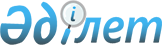 "Ауыл, орман, аңшылық және балық шаруашылығы статистикасы бойынша жалпымемлекеттік статистикалық байқаудың статистикалық нысандары мен оларды толтыру жөніндегі нұсқаулықтарды бекіту туралы" Қазақстан Республикасы Ұлттық экономика министрлігі Статистика комитеті төрағасының 2020 жылғы 10 ақпандағы № 21 бұйрығына өзгерістер енгізу туралыҚазақстан Республикасының Стратегиялық жоспарлау және реформалар агенттігі Ұлттық статистика бюросы Басшысының м.а. 2022 жылғы 25 қарашадағы № 35 бұйрығы. Қазақстан Республикасының Әділет министрлігінде 2022 жылғы 28 қарашада № 30758 болып тіркелді
      ЗҚАИ-ның ескертпесі!
      Осы бұйрық 01.01.2023 ж. бастап қолданысқа енгізіледі.
      БҰЙЫРАМЫН:
      1. "Ауыл, орман, аңшылық және балық шаруашылығы статистикасы бойынша жалпымемлекеттік статистикалық байқаудың статистикалық нысандары мен оларды толтыру жөніндегі нұсқаулықтарды бекіту туралы" Қазақстан Республикасы Ұлттық экономика министрлігі Статистика комитеті төрағасының 2020 жылғы 10 ақпандағы № 21 бұйрығына (Нормативтік құқықтық актілерді мемлекеттік тіркеу тізілімінде № 20030 болып тіркелген) мынадай өзгерістер енгізілсін:
      1-тармақтың:
      32) және 33) - тармақшалары алынып тасталсын.
      2. Қазақстан Республикасы Стратегиялық жоспарлау және реформалар агенттігі Ұлттық статистика бюросының Статистикалық процестерді дамыту департаменті Заң департаментімен бірлесіп заңнамада белгіленген тәртіппен:
      1) осы бұйрықты Қазақстан Республикасының Әділет министрлігінде мемлекеттік тіркеуді;
      2) осы бұйрықты Қазақстан Республикасы Стратегиялық жоспарлау және реформалар агенттігі Ұлттық статистика бюросының интернет-ресурсында орналастыруды қамтамасыз етсін.
      3. Қазақстан Республикасы Стратегиялық жоспарлау және реформалар агенттігі Ұлттық статистика бюросының Статистикалық процестерді дамыту департаменті осы бұйрықты Қазақстан Республикасы Стратегиялық жоспарлау және реформалар агенттігі Ұлттық статистика бюросының құрылымдық және аумақтық бөлімшелеріне жұмыс бабында басшылыққа алу және пайдалану үшін жеткізсін.
      4. Осы бұйрықтың орындалуын бақылау Қазақстан Республикасы Стратегиялық жоспарлау және реформалар агенттігінің Ұлттық статистика бюросы басшысының жетекшілік ететін орынбасарына жүктелсін.
      5. Осы бұйрық ресми жариялануға жатады және 2023 жылғы 1 қаңтардан бастап қолданысқа енгізіледі.
      "КЕЛІСІЛДІ"
      Қазақстан Республикасының
      Ауыл шаруашылығы министрлігі
      "КЕЛІСІЛДІ"
      Қазақстан Республикасының
      Экология, геология және табиғи
      ресурстар министрлігі
					© 2012. Қазақстан Республикасы Әділет министрлігінің «Қазақстан Республикасының Заңнама және құқықтық ақпарат институты» ШЖҚ РМК
				
      Басшының міндетін атқарушы

Ж. Джаркинбаев
